Памятка по электробезопасности для детей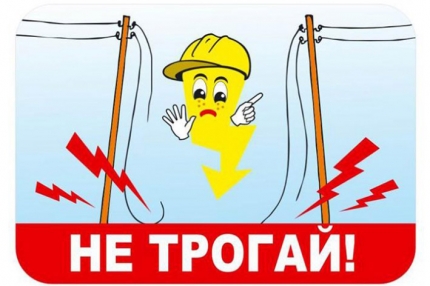 10 «НЕ» в быту и на улицеНЕ тяни вилку из розетки за провод;НЕ беритесь за провода электрических приборов мокрыми руками;НЕ пользуйся неисправными электроприборами;НЕ прикасайся к провисшим, оборванным и лежащим на земле проводам;НЕ лезь и даже не подходи к трансформаторной будке;НЕ бросай ничего на провода и в электроустановки;НЕ подходи к дереву, если заметил на нем оборванный провод;НЕ влезай на опоры;НЕ играй под воздушными линиями электропередач;НЕ лазь на деревья, крыши домов и строений, рядом с которыми проходят электрические провода.Особая ответственность за электробезопасность детей лежитна родителях, учителях, воспитателях.ЗАПРЕЩАЙТЕ ДЕТЯМ:влезать на деревья, крыши домов и строений, вблизи которых проходят линии электропередач, а также на крыши заброшенных зданий и строений;влезать на опоры воздушных линий электропередач; играть под проводами линий электропередач; набрасывать на провода палки, проволоку и прочие предметы, запускать вблизи проводов «воздушного змея» и «бумеранги»;разбивать изоляторы на опорах, лампы уличного освещения;открывать лестничные электрощиты и вводные щиты в подъездах домов;проникать в технические подвалы домов, где находятся коммуникации;проникать в трансформаторные подстанции, распределительные устройства.